HOLLY 48VEen railspot 48V met een behuizing uit aluminium en een diffusor vervaardigd uit Acrylonitril Butadieen Styreen (ABS) in de beschikbare kleuren RAL9016 en RAL9005. Het toestel heeft de vorm van een smalle kegel, het toestel oogt daarom lichter in vergelijking met een buisvormige armatuur. Door zijn microreflector wordt een relatief hoge lichtopbrengst bereikt.Beschikbaar in volgende afmetingen:
Ø27x343Beschermingsgraad:	IP20
Levensduur LEDS:		L80B10 41.000h
Lichtkleur:		CRI90 2700K, 3000K
Stralingshoek:		17°/ 35°
Certificaten:		MacAdam Step3
Garantie:		5 jaar
Accessoires:		Cord Accessory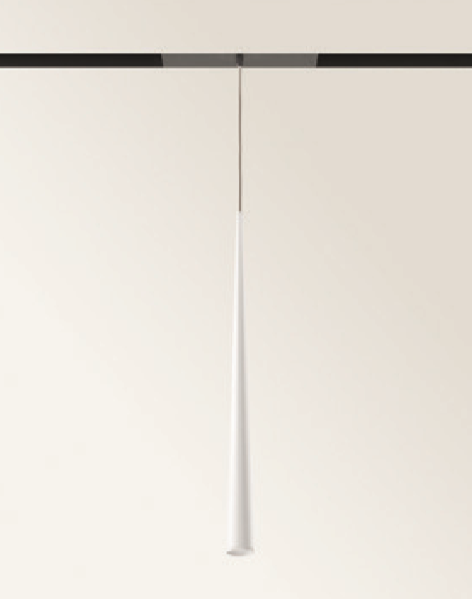 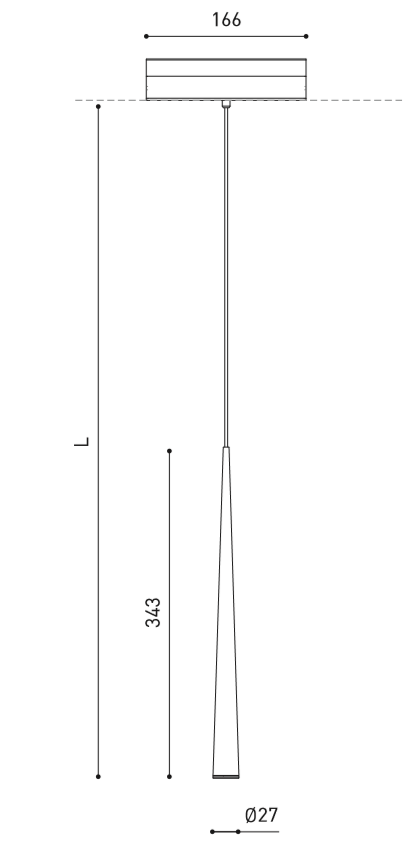 